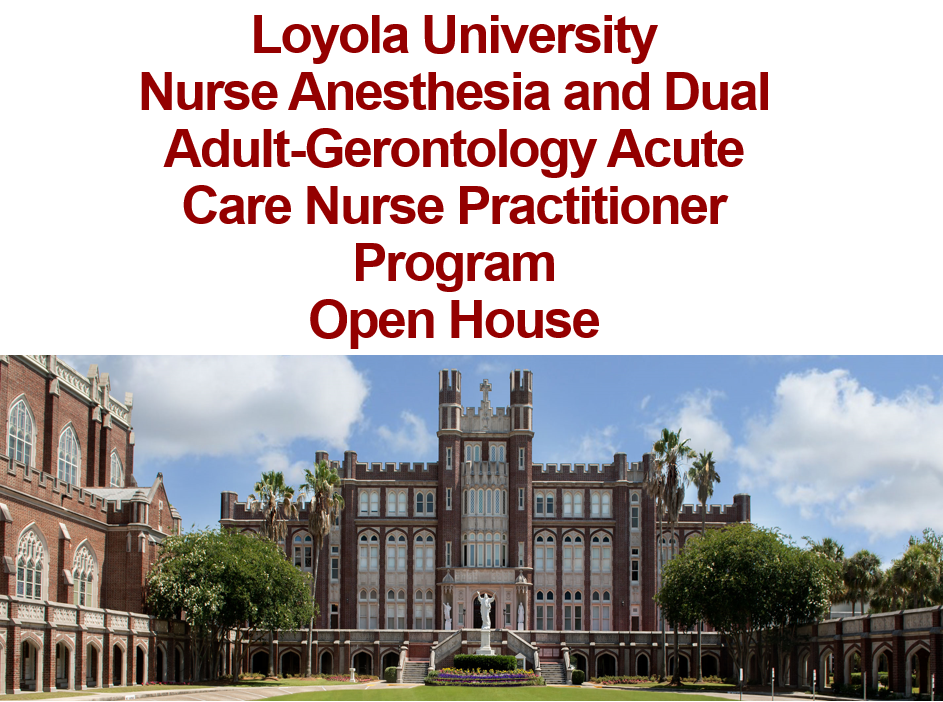 Please join us at one of our Open House events to learn more about Loyola University New Orleans’ CRNA program. We will host two Virtual Open House sessions via Zoom on September 18th and December 4th at 8 pm (Link Below). We will also offer one in-person session on October 23rd at 7:30 pm in the Simulation Lab (Monroe Hall Rm 548). We hope to see you there!Please RSVP: https://forms.gle/gGX7upmgVUY4N6k86Zoom Information: https://loyno.zoom.us/j/99804688475?pwd=RmhTM2NVdUVVNk1pdlNLZUVZcXNmdz09